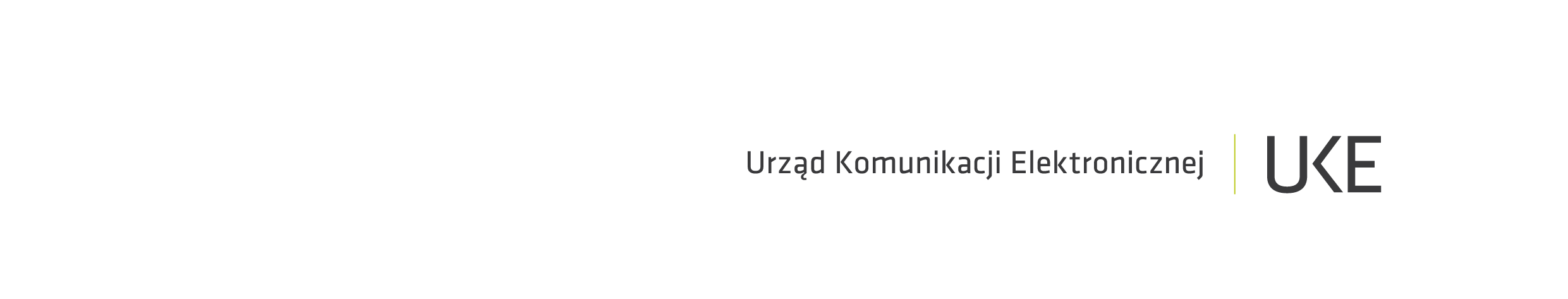 Wyrażam zgodę na przetwarzanie imienia i nazwiska oraz na wykorzystanie wizerunku mojego dziecka:……………………………………………………………………………………………………………………………………………………………(imię i nazwisko dziecka)oraz przetwarzanie mojego imienia i nazwiskaprzez Prezesa Urzędu Komunikacji Elektronicznej, ul. Giełdowa 7/9, Warszawa,w celu promocji kampanii edukacyjno-informacyjnych Klikam z głową/Koduj z UKE: do wykonywania zdjęć z zajęć, spotkań i eventów oraz publikowania ich na stronach uke.gov.pl i cik.uke.gov.pl.Zgodę wyrażam dobrowolnie. ----------------------------------------------------------------------------------------------------------------------------------------------KLAUZULA INFORMACYJNAAdministratorem danych jest Prezes Urzędu Komunikacji Elektronicznej: ul. Giełdowa 7/9, 01-211 
Warszawa, tel. +48 22 330 4000, kontakt: http://www.uke.gov.pl/formularz-kontaktowy/ok.htmlKontakt do Inspektora Ochrony Danych: iod@uke.gov.pl lub +48 22 534 9241Masz prawo do wycofania zgody w dowolnym momencie. Wycofanie zgody nie wpłynie 
na przetwarzanie wizerunku w czasie kiedy obowiązywała. Przysługuje ci również prawo do:potwierdzenia, czy Prezes UKE przetwarza dane twoje i twojego dziecka;dostępu do danych (w tym informacji o celu przetwarzania, kategorii zebranych danych i okresie ich przechowywania);sprostowania danych; żądania usunięcia danych (cofnięcie tej zgody);żądania ograniczenia przetwarzania (np. w przypadku kwestionowania prawidłowości 
przetwarzanych danych osobowych – do czasu sprawdzenia prawidłowości);wniesienia skargi do Prezesa Urzędu Ochrony Danych Osobowych.----------------------------------------------------------------------------------------------------------------------------------------------Dane osobowe i wizerunek dziecka nie będą udostępniane państwom trzecim i nie będą 
podlegały profilowaniu. Dane będą przechowywane przez 10 lat, licząc od ……………..2020 r. Zapoznałem(-am) się z klauzulą informacyjną i przysługującymi mi prawami.                                                                                                                                ………………………………………………………..                                                                                                                                                                                                                                                        Czytelny podpis (imię i nazwisko)                                                                                                                                                                   ………………………………………………………..                                                                                                                                                                                                   miejsce i data